PROTOTIPE MESIN UNTUKPEMANFAATAN TANDAN KOSONG KELAPA SAWIT DAN BATANG SAWIT UNTUK BAHAN BAKU PULP KERTAS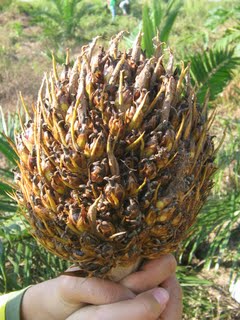 Oleh:Ir. Hasmawaty,MTIr. Amiluddin Zahri, MTIr. Budi Santoso, MTBADAN PENELITIAN DAN PENGEMBANGAN DAERAH PROVINSI SUMATERA SELATAN2009